	Morfologisch onderzoekBeschermenkarton 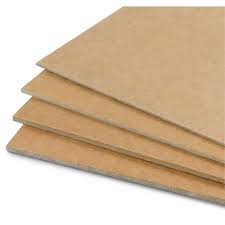 piepschuim 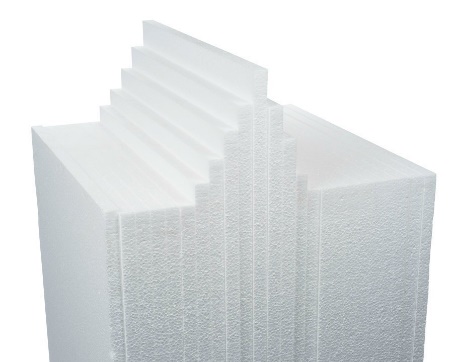 Mdf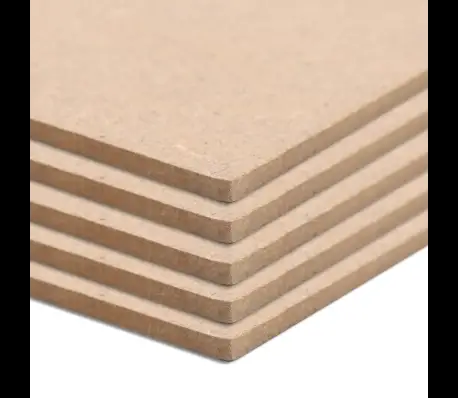 Uitstraling modern	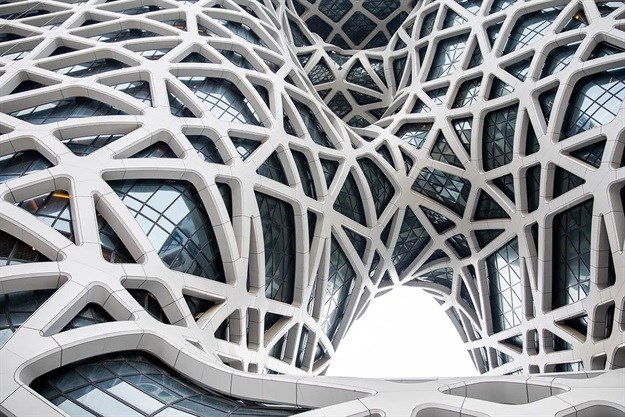 minimalistisch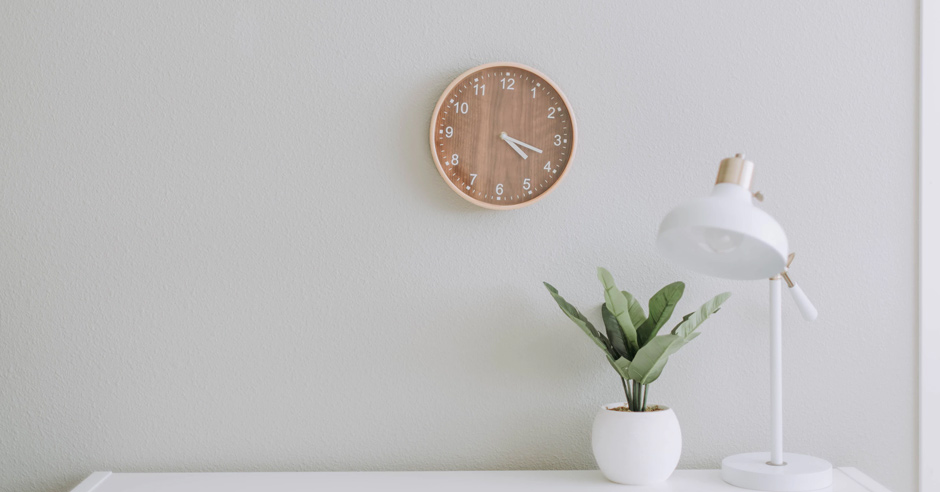 patroon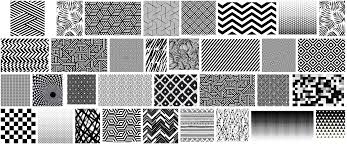 Verrassen bewegen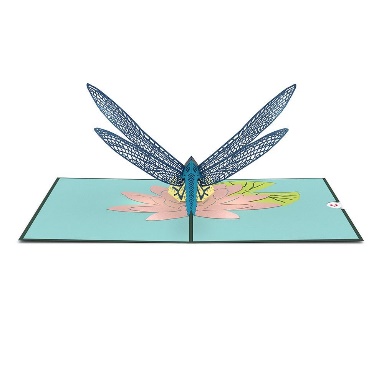 felle kleuren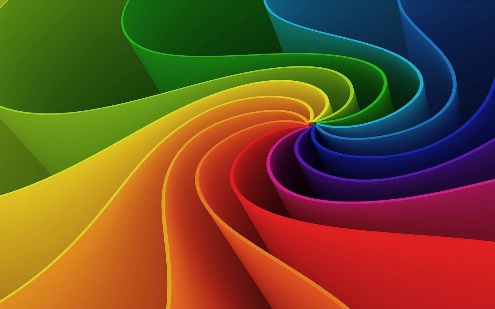 extra spullen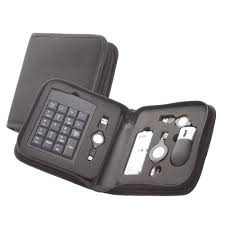 Verplaatsen Handvat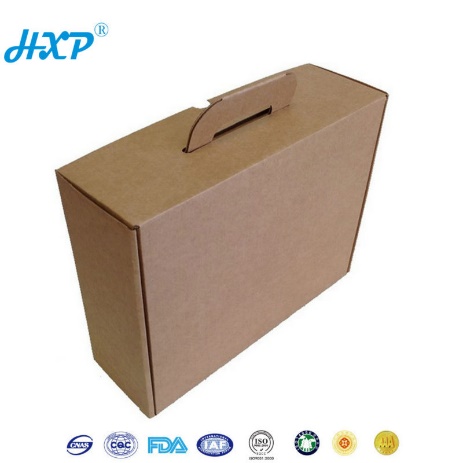 Tas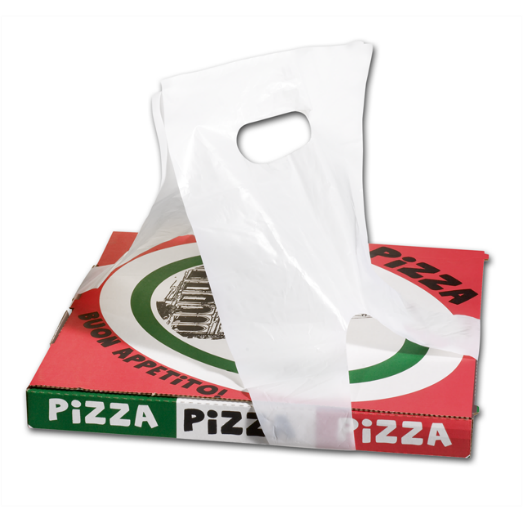 makkelijke doos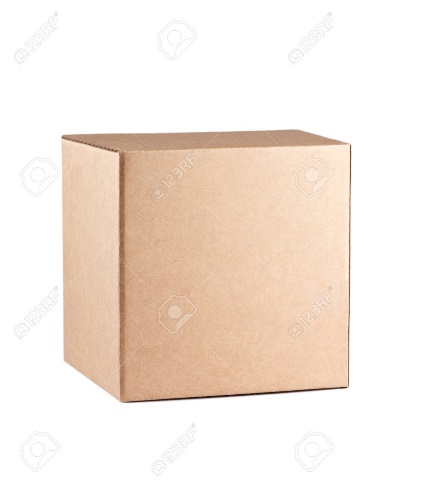 